ПРОЕКТ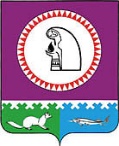 О внесении изменения в постановление администрации Октябрьского района от 24.04.2013 № 1501«О создании Общественного совета по вопросам жилищно-коммунального хозяйства Октябрьского района»Внести  в  постановление  администрации  Октябрьского  района от  24.04.2013 № 1501 «О создании Общественного совета по вопросам жилищно-коммунального хозяйства Октябрьского района» изменение, изложив приложение к постановлению в новой редакции согласно приложению.           2. Опубликовать настоящее постановление в официальном сетевом издании «октвести.ру».           3.  Контроль за выполнением постановления оставляю за собой.Глава администрации Октябрьского района                                                       А.П. КуташоваИсполнитель:Специалист-эксперт юридического отделаадминистрации Октябрьского районаМорозова С.Ю.  28-082Приложение к постановлению администрации Октябрьского района от___________ №_________«Приложение к постановлению администрации Октябрьского района от 24.04.2013 № 1501Положениеоб Общественном совете по вопросам жилищно-коммунального хозяйства Октябрьского района1. Общие положения1.1. Общественный совет по вопросам жилищно-коммунального хозяйства Октябрьского района (далее - Общественный совет) является коллегиальным совещательным органом, созданным в консультативных целях для привлечения внимания  и инициатив общественности к решению проблем, возникающих в работе жилищно-коммунального хозяйства, а также обеспечения непосредственного участия населения в решении вопросов, связанных с деятельностью организаций жилищно-коммунального хозяйства, в том числе, в целях оказания содействия уполномоченным органам в осуществлении контроля за выполнением организациями коммунального комплекса своих обязательств в Октябрьском районе.1.2. Общественный совет в своей деятельности руководствуется законодательством Российской Федерации, законодательством Ханты-Мансийского автономного округа - Югры, муниципальными правовыми актами Октябрьского района и настоящим Положением.1.3. Общественный совет осуществляет свою деятельность на общественных началах.1.4. Решения Общественного совета носят рекомендательный характер.2. Основные задачи Общественного совета2.1. Обеспечение взаимодействия некоммерческих организаций, осуществляющих деятельность на территории Октябрьского района, советов многоквартирных домов, представителей иных форм самоорганизации граждан по вопросам, определяющим развитие жилищно-коммунального хозяйства Октябрьского района, привлечение жителей Октябрьского района к реализации на территории Октябрьского района единой политики в сфере жилищно-коммунального хозяйства, преодоление отчуждения населения от активного участия в формировании жилищно-коммунальной политики, сотрудничество всех субъектов жилищно-коммунального хозяйства, в целях соблюдения взаимного баланса интересов.2.2. Выработка предложений по определению основных направлений развития жилищно-коммунального хозяйства Октябрьского района.2.3. Обобщение и анализ общественного мнения по проблемам, имеющимся в сфере жилищно-коммунального хозяйства Октябрьского района, изучение этих проблем и подготовка предложений по их разрешению.2.4. Анализ действующих муниципальных правовых актов и обсуждение проектов правовых актов в целях внесения предложений, направленных на усовершенствование нормативной базы в сфере жилищно-коммунального хозяйства Октябрьского района.         2.5. Осуществление общественного контроля.2.6. Обсуждение иных вопросов, имеющих значение для развития жилищно-коммунального хозяйства Октябрьского района.3. Функции Общественного совета3.1. Подготовка заключений по основным направлениям развития жилищно-коммунального хозяйства, вырабатываемых администрацией Октябрьского района в рамках исполнения программ развития жилищно-коммунального комплекса.3.2. Обсуждение готовящихся к принятию наиболее значимых проектов муниципальных правовых актов, внесение предложений по совершенствованию муниципальных правовых актов района в области жилищно-коммунального хозяйства.3.3. Обсуждение общественного мнения по проблемам в сфере жилищно-коммунального хозяйства, изучение проблем и подготовка предложений по их решению.         3.4. Анализ результатов деятельности предприятий, представляющих услуги жилищно-коммунального хозяйства.         3.5. Рассмотрение проблем, возникающих в ходе контроля за тарифами на услуги жилищно-коммунального хозяйства.4. Состав и деятельность Общественного совета4.1. Состав Общественного совета формируется из представителей общественных организаций, управляющих организаций, товариществ собственников жилья, а также граждан, заинтересованных в решении задач, поставленных перед Общественным советом.4.2. Персональный состав утверждается постановлением администрации Октябрьского района на основе предложений, поступивших от глав городских и сельских поселений в границах Октябрьского района и добровольного участия в его деятельности граждан и представителей общественных организаций. 5. Права Общественного совета5.1. Общественный совет для выполнения возложенных на него задач вправе:- приглашать для участия в заседаниях Общественного совета и заслушивать работников органов местного самоуправления Октябрьского района и поселений, входящих в состав Октябрьского района, ресурсоснабжающих, управляющих организаций, товариществ собственников жилья, жилищных кооперативов или иных специализированных потребительских кооперативов, представителей общественных объединений и иных объединений граждан, представители которых не вошли в состав Общественного совета;- запрашивать и получать в установленном порядке от ресурсоснабжающих, управляющих организаций, товариществ собственников жилья, жилищных кооперативов или иных специализированных потребительских кооперативов, органов местного самоуправления материалы, необходимые для выполнения возложенных на Общественный совет задач;- создавать из своего состава рабочие группы с привлечением специалистов для решения вопросов, находящихся в компетенции Общественного совета;- выступать с инициативой проведения и организовывать совещания, круглые столы по актуальным вопросам жилищно-коммунального хозяйства Октябрьского района;- вносить предложения по повышению эффективности управления ЖКХ, направленные на снижение издержек производства, энергоресурсосбережения, повышения качества обслуживания населения, благоустройства придомовых территорий;- вносить предложения по вопросам содействия формированию и развитию в Октябрьском районе товариществ собственников жилья;- осуществлять общественный контроль над соблюдением прав потребителей и поставщиков услуг в сфере жилищно-коммунального хозяйства;- изучать и обобщать положительный опыт работы управляющих организаций, товариществ собственников жилья в других муниципальных образованиях;- создавать рабочие группы по проблемам сноса непригодного жилищного фонда или аварийных домов, установления тарифов на оплату за жилое помещение и коммунальные услуги, иным вопросам в сфере жилищно-коммунального хозяйства;- размещать информацию о работе Общественного совета на сайте муниципального образования Октябрьский район и в газете «Октябрьские вести».         -организовывать общественный контроль за деятельностью наймодателей по договорам найма жилых помещений жилищного фонда социального использования, проведение независимой оценки качества работы таких наймодателей и обращаться при необходимости в орган государственного жилищного надзора по вопросам о дополнительной проверке деятельности таких наймодателей;          - осуществлять общественный контроль в порядке и формах, установленных Федеральным законом от 21.07.2014 № 212-ФЗ  «Об основах общественного контроля в Российской Федерации» за деятельностью наймодателей по договорам найма жилых помещений жилищного фонда социального использования;          - организовывать совместно с муниципальными и государственными службами жилищного и строительного надзора проверок правомерности начисления управляющими компаниями платы за общедомовые нужды;          - организовывать совместно с представителями администраций муниципальных образований работы по проведению проверок детских игровых комплексов на предмет соблюдения правил и стандартов оборудования и эксплуатации;          - рассматривать проекты нормативных правовых актов Октябрьского района и Ханты – Мансийского автономного округа – Югры в сфере жилищно-коммунального хозяйства с направлением предложений в соответствующие органы;          - рассматривать вопросы о текущем и капитальном ремонте автомобильных дорог местного значения, о зимнем содержании дорог, дворовых проездов и тротуаров, нормативов по содержанию дорог, в том числе по очистке от снега;          - рассматривать вопросы о мероприятиях по сбору и вывозу твердых бытовых отходов;          - рассматривать вопросы о мерах по повышению популярности использования механизмов получения муниципальных услуг в электронной форме;          - рассматривать вопросы о лицензировании деятельности управляющих организаций по управлению жилищным фондом;          - рассматривать вопросы о раскрытии информации (в том числе о контактных данных уполномоченных служб) на информационных стендах непосредственно в помещениях многоквартирных домов управляющими организациями;          - делегировать членов Общественного совета для участия в комиссии по приемке работ по капитальному ремонту многоквартирных домов;          - делегировать членов Общественного совета для участия в комиссии по проведению плановых проверок управляющих организаций на предмет соблюдения требований законодательства, установленных в отношении муниципального жилищного фонда, при осуществлении муниципального жилищного контроля;         - утверждать график посещения членами Общественного совета совместно с представителями администраций муниципальных образований организаций жилищно-коммунального комплекса с заслушиванием отчетов руководителей предприятий;         - организовывать работу по рассмотрению обращений граждан Общественным советом по вопросам жилищно-коммунального хозяйства;         - организовывать встречи с населением (участвовать в проведении общих собраний собственников многоквартирных жилых домов) для обсуждения проблем в сфере жилищно-коммунального хозяйства;         - рассматривать целесообразность, и при необходимости, наряду с Общественным советом Октябрьского района, создание Общественных советов отдельных поселений, работа в которых осуществлялась бы параллельно с работой Общественного совета Октябрьского района;        - организовывать встречи с участием председателей советов многоквартирных жилых домов, инициативных граждан, представителей прокуратуры Октябрьского района и служб жилищно-коммунального хозяйства администраций муниципальных образований с целью реализации мероприятий, направленных на информирование населения о принимаемых мерах в сфере жилищно-коммунального хозяйства на развитие общественного контроля в указанной сфере;        - организовывать контроль за деятельностью ресурсоснабжающих и управляющих компаний;        - организовывать совместно с администрациями муниципальных образований обучения граждан в целях повышения их грамотности в вопросах жилищно-коммунального комплекса, анкетирование населения, распространение памяток;       - организовывать освещение в средствах массовой информации актуальных проблем в сфере жилищно-коммунального хозяйства и результатов их решения, в том числе при участии граждан, управляющих и ресурсоснабжающих компаний;       - организовывать работы по рассмотрению и анализу тарифов на коммунальные услуги с приглашением на встречи представителей отдела ценовой политики администрации Октябрьского района;       - организовывать работы по рассмотрению и анализу нормативов потребления  коммунальных услуг с приглашением на встречи представителей Управления жилищно-коммунального хозяйства и строительства администрации Октябрьского района;       - организовывать работы по энергосбережению, в т.ч. по повсеместной установке общедомовых узлов учета.6. Порядок работы Общественного совета6.1. Общественный совет осуществляет свою работу в соответствии с планом. План работы формируется председателем Общественного совета на основе предложений членов Общественного совета или администрации Октябрьского района.6.2. Основной формой работы Общественного совета являются заседания. Заседания Общественного совета проводятся по мере необходимости, но не реже двух раз в год.6.3. Председатель, заместитель председателя, секретарь Общественного совета избираются из числа членов Общественного совета на первом заседании простым большинством голосов.6.4. Общественный совет возглавляет председатель. В период временного отсутствия председателя его обязанности выполняет заместитель.6.5. Повестка дня заседания Общественного совета определяется председателем Общественного совета на основе плана работы, поступивших предложений членов Общественного совета или администрации Октябрьского района и передается каждому члену Общественного совета через секретаря не менее чем за 2 дня до очередного заседания.6.6. Член Общественного совета принимает личное участие в работе заседаний Общественного совета.6.7. В случае невозможности прибыть на заседание член Общественного совета заблаговременно сообщает об этом секретарю Общественного совета.6.8. Заседание Общественного совета правомочно, если на нем присутствует более половины от списочного числа членов Общественного совета.6.9. Решения Общественного совета принимаются большинством голосов от числа присутствующих на заседании членов Общественного совета. Каждый член Общественного совета обладает одним голосом. При равенстве голосов «за» и «против» голос председателя является решающим.Член Общественного совета, не согласный с решением Общественного совета, вправе изложить свое особое мнение письменно и приобщать его к решению Общественного совета.6.10. Решение Общественного совета доводится до сведения администрации Октябрьского района и размещается на официальном сайте муниципального образования Октябрьский район.6.11. Решение Общественного совета оформляется протоколом, который подписывается председателем совета (в его отсутствие - заместителем председателя совета) и секретарем.6.12. Организационно-техническое обеспечение деятельности Общественного совета осуществляет секретарь Общественного совета.».Муниципальное образование Октябрьский районАДМИНИСТРАЦИЯ ОКТЯБРЬСКОГО РАЙОНАПОСТАНОВЛЕНИЕМуниципальное образование Октябрьский районАДМИНИСТРАЦИЯ ОКТЯБРЬСКОГО РАЙОНАПОСТАНОВЛЕНИЕМуниципальное образование Октябрьский районАДМИНИСТРАЦИЯ ОКТЯБРЬСКОГО РАЙОНАПОСТАНОВЛЕНИЕМуниципальное образование Октябрьский районАДМИНИСТРАЦИЯ ОКТЯБРЬСКОГО РАЙОНАПОСТАНОВЛЕНИЕМуниципальное образование Октябрьский районАДМИНИСТРАЦИЯ ОКТЯБРЬСКОГО РАЙОНАПОСТАНОВЛЕНИЕМуниципальное образование Октябрьский районАДМИНИСТРАЦИЯ ОКТЯБРЬСКОГО РАЙОНАПОСТАНОВЛЕНИЕМуниципальное образование Октябрьский районАДМИНИСТРАЦИЯ ОКТЯБРЬСКОГО РАЙОНАПОСТАНОВЛЕНИЕМуниципальное образование Октябрьский районАДМИНИСТРАЦИЯ ОКТЯБРЬСКОГО РАЙОНАПОСТАНОВЛЕНИЕМуниципальное образование Октябрьский районАДМИНИСТРАЦИЯ ОКТЯБРЬСКОГО РАЙОНАПОСТАНОВЛЕНИЕМуниципальное образование Октябрьский районАДМИНИСТРАЦИЯ ОКТЯБРЬСКОГО РАЙОНАПОСТАНОВЛЕНИЕ«»2015г.№пгт. Октябрьскоепгт. Октябрьскоепгт. Октябрьскоепгт. Октябрьскоепгт. Октябрьскоепгт. Октябрьскоепгт. Октябрьскоепгт. Октябрьскоепгт. Октябрьскоепгт. Октябрьское